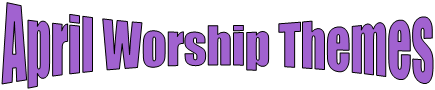 April 7thTheme: Continue to Believe	Bible: Luke 24:13-35	Message: In The Breaking of the BreadApril 14th 	Theme: Continue to Believe	Bible: Luke 24:36-48	Message: You are witness of these thingsApril 21st 	Theme: Continue to Believe	Bible: I John 3:16-24	Message: Live in HimApril 28th 	Theme: Continue to Believe	Bible: Acts 8: 26-40	Message: Power of the Scripture